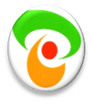 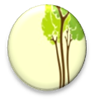 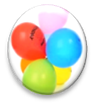 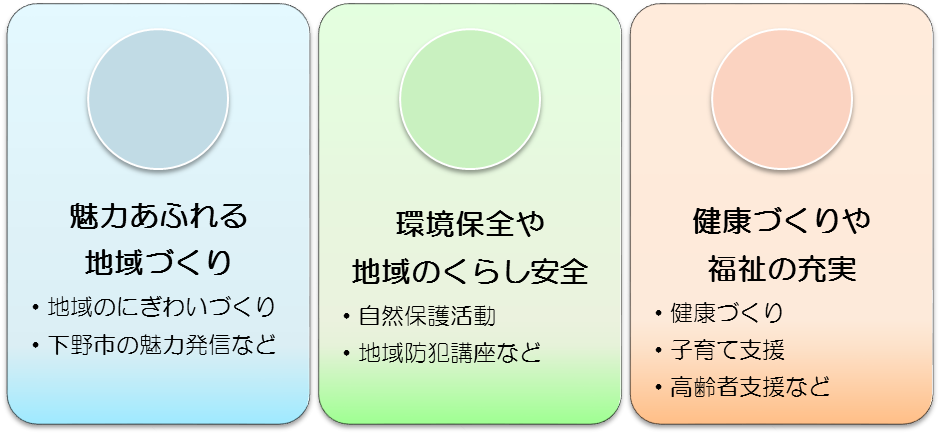 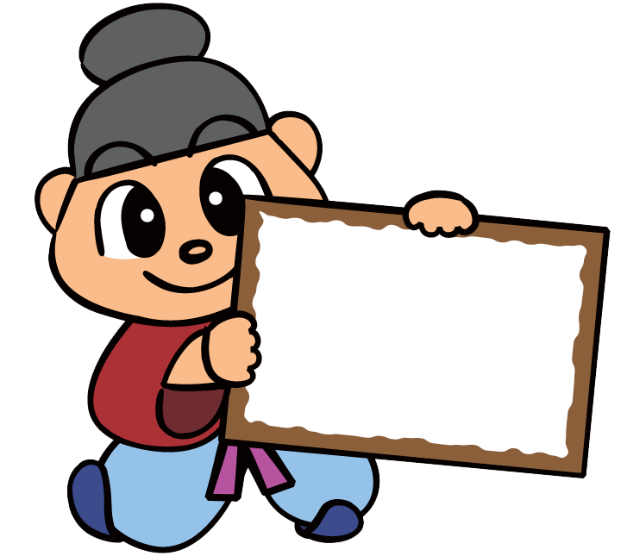 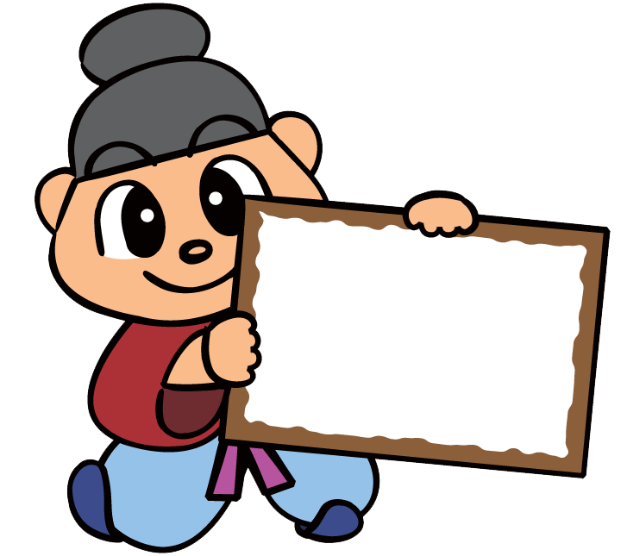 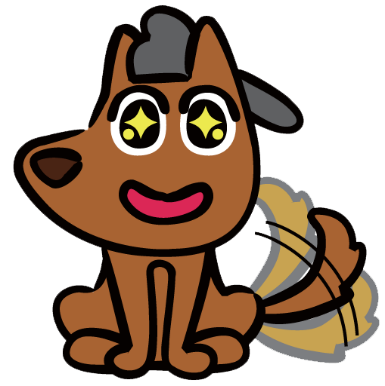 ※令和５年度の補助⾦交付の実施は、令和５年3月市議会定例会で、予算案が可決されることが前提になります。目 　次　　　　　　　　　　　　　　　　　　　　　　　　　　　　　　(頁)１　市民活動補助事業とは ・・・・・・・・・・・・・・・・・・・・・・１ ２　補助の対象となる事業 ３　補助が受けられる団体 ４　補助区分及び補助金額、補助の条件等 ５　補助の対象となる経費 ・・・・・・・・・・・・・・・・・・・・・・２ ６　補助の対象となる期間 ・・・・・・・・・・・・・・・・・・・・・・３ ７　募集説明会 ・・・・・・・・・・・・・・・・・・・・・・・・・・・４ ８　応募方法 ９　選考方法 10　審査の視点 ・・・・・・・・・・・・・・・・・・・・・・・・・・・５ 11　選考結果の通知・補助金交付の決定 12　事業の実施 ・・・・・・・・・・・・・・・・・・・・・・・・・・・６ 13　事業実施後の手続き等 14　その他 ・・・・・・・・・・・・・・・・・・・・・・・・・・・・・７15　申請書類様式集 （記入上の注意）１　市民活動補助事業とは市民活動補助事業は、市民主体のまちづくりに向けて自主的に取り組む事業を推進するための公募型補助制度であり、審査会を経て採用された事業に対して補助金を交付する。これから活動を始めたい、または新たな事業展開を図りたいという市民活動団体の、きっかけづくりを主な目的とし、事業が軌道に乗り、自立して実施できるように支援するものである。２　補助の対象となる事業補助の対象となる事業は、地方創生のため、地域・社会のために行う市民活動等の事業で、主に下野市民を対象とした事業とする。例えば、子育て支援、地域のにぎわいづくり、市の魅力発信、環境保全、防犯活動、食育、子どもの健全育成に関する活動などが挙げられる。ただし、狭いエリアの地区や特定の個人・団体を対象とした事業は対象にならない。また、継続して事業が実施できるよう、後継者や指導者の育成等を視野に入れての計画が望ましい。３　補助が受けられる団体補助が受けられる団体は、次の要件に該当する団体とする。※ ただし、下野市市民活動補助金交付要綱の第３条第２項の第１号から第４号に規定する活動を行う下記の団体は補助が受けられない。（１）宗教活動または政治活動を目的とする事業を行っている団体等（２）暴力団または暴力団若しくはその構成員の統制下にある団体等（３）特定の個人または団体の利益の増進を目的とする団体等（４）特定の公職者（候補者を含む）または政党を推薦し、支持し、または反対することを目的とする団体等４　補助区分及び補助金額、補助の条件等補助金は、「新規スタート補助」と「継続ステップアップ補助」の２種類に区分する。　　　補助金の補助率及び補助上限、交付回数は、次のとおりとする。　　※実支出額に補助率を乗じた額、または補助対象経費合計額のいずれか小さい額を、補助金額とする。（上限あり。1,000円未満の端数が生じたときは切り捨て）≪事業収入がある場合≫ 補助事業の実施に当たり、当該補助事業に事業収入（事業を行うことにより得た入場料、売上金、協賛金等をいう）がある場合でも、補助事業申請はできる。ただし、受益者負担の考えで、事業運営経費に充てるものが該当し、初めから収益を目的としてはいけない。将来的には、補助金の交付がなくても、自立して事業を継続していけるよう、自己財源を確保する方法の１つとして、事業収入の検討を要する。５　補助の対象となる経費補助金の交付の対象となる経費は、補助事業に要する経費のうち、事業の実施に直接必要となる経費であり、表１に掲げるものとする。また、領収書等により下記の事項を確認できることが必要である（実績報告書に領収書（写し）を添付する）。　　　(１)補助団体が支払ったことが明確であること　　　(２)使用用途及び支払日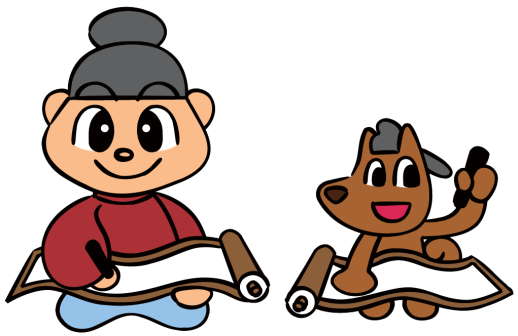 ◎表１：対象経費◎対象経費とならないもの（１）商品券など換金性の高いものの購入に要する経費（２）土地の取得、造成及び補償に関する経費（３）領収書等により、補助団体が支払ったことを明確に確認することができない経費（４）補助事業に直接関係のない経費、その他市長が社会通念上適切でないと認める経費（団体の事務所等を維持するための経費、団体の経常的活動に要する経費（運営費）、団体の構成員による会合の飲食費、団体の構成員に対する人件費・謝礼等）６　補助の対象となる期間令和５年４月１日から令和６年３月３１日の間に実施される事業が、補助の対象となる。ただし、補助事業の決定前に事業が完了する場合は、市民活動補助金を活用した事業であることが確認できないため、対象外とする。７　応募方法　　　申請に必要な書類一式をそろえ、次の募集期間中に下記提出場所へ直接提出する。また提出の際、事務局は申請書の内容について質問ができる。※提出書類は返却しない（必要な場合はコピーをとってから提出すること）※提出書類（１）から（４）の様式は、市のホームページからダウンロードできる※チェックシートを活用し、提出・記載漏れのないよう注意する。（様式第１号別紙）※新型コロナウイルス等感染拡大防止対策を取ったうえで実施できる事業計画をご作成ください。８　選考方法（１）一次審査（書類審査） 　事務局において、応募団体・応募事業の適格性を審査する。（２）二次審査（審査会：公開プレゼンテーション）審査会は、下野市市民活動補助事業選考会が審査し、公開で行う。応募団体（新規スタート補助事業トライコースを除く）は、選考会に対して、応募事業の説明（プレゼンテーション）をする。選考会委員は、審査基準に基づき、申請書類及び事業説明内容について、総合的に審査し、採点を行う（採点は５０点満点とする）。審査会は、次のとおり開催する。（３）補助事業の決定①審査会での、選考会委員の採点結果の平均点を算出し、市長に報告する。②市長は、審査会においての採点結果の平均点２５点以上を獲得した応募事業（新規スタート補助事業スタートコース、継続ステップアップ補助事業）及び新規スタート補助事業トライコースを対象に、予算の範囲内で補助事業として適当である事業を決定する。９　審査の視点応募事業は、次の審査基準に基づき、選考会の各委員が審査し、採点する。１０　選考結果の通知・補助金交付の決定（１）選考結果等の通知市は、選考結果を全ての応募団体に通知する。選考の結果、補助事業として選定された団体には、補助金交付申請等に必要な書類を併せて送付する。（２）補助金の交付申請・決定の通知補助事業として選定された団体は、指定された日までに、市民活動補助金概算交付申請書（様式第７号）を提出すること。市は、申請書に基づき補助金の交付を決定する。（３）事業完了前の補助金の概算払い　　　　　補助事業の実施に当たり、必要に応じて補助金の概算払いをするので、市民活動補助金概算交付請求書（様式第１０号）により、市に概算交付を請求すること。１１　事業の実施　　　　補助金交付決定団体は、事業の実施に当たり、下記の項目を遵守すること。（１）事業の積極的なＰＲ事業の実施にあたり、より多くの市民へ向けて、広域的に積極的なＰＲをすること。　　　　　また、この補助金を活用して購入した物品や作成した印刷物については、「下野市市民活動補助事業」を活用したものである旨の表示を行うこと。（２）関係書類の整理・保管補助事業に係る収入・支出を明らかにした帳簿やその証拠書類（領収書など）は、いつでも見られるように整理しておくこと。また、その帳簿・証拠書類は、補助金の交付に係る会計年度終了後５年間保管すること。（３）補助事業の変更、中止、廃止補助金の交付決定後に、補助事業の変更、中止、廃止を希望する場合は、市民活動補助事業変更等承認願（様式第１１号）を提出し、市長の承認を受けること。ただし、補助事業の達成に支障をきたさない軽微な変更等については不要とする。１２　事業実施後の手続き等（１）実績報告書の提出事業終了後、３０日以内または令和６年３月３１日のいずれか早い日までに、市民活動補助金実績報告書（様式第１４号）に事業報告書、収支決算書（領収書等またはその写しを添付）、支出明細書（支払日・内容等がわかるもの）、事業の実績がわかる資料（記録写真、パンフレット、新聞記事等）を添えて提出すること。（２）補助金額の確定　　　　　市は、提出された実績報告書及び必要に応じて行う現地調査等をもとに、補助事業の補助額を確定し、市民活動補助金交付額確定通知書（様式第１５号）により、交付決定団体に通知する。なお、交付決定団体は、補助事業が計画どおり実施されなかった場合など、確定額が補助金交付決定額を下回った場合は、その超過分を市に返納すること。（３）補助金の返還交付決定団体が虚偽その他の不正による補助金の交付を受けたとき、または補助金交付決定に付した条件に反したときは、定められた期間内に補助金の全額または一部を返還すること。（４）事業報告会での実績報告事業報告会において、補助事業の成果等について報告すること。１３　その他　　　　募集要項に定めるもののほか、必要な事項については、市民協働推進課において、協議のうえ定める。１４　申請書類様式集（記入上の注意）（p.8～）様式第１号　市民活動補助金交付申請書様式第２号　団体に関する調書様式第３号　市民活動補助事業計画書様式第４号　市民活動補助事業予算書、予算支出内訳書様式第５号　削除様式第６号　市民活動補助事業選考結果通知書・・・・・・市が発行する書類（省略）様式第７号　市民活動補助金概算交付申請書様式第８号　市民活動補助金概算交付決定通知書・・・・・市が発行する書類（省略）様式第９号　市民活動補助金概算不交付決定通知書・・・・市が発行する書類（省略）様式第１０号　市民活動補助金概算交付請求書様式第１１号　市民活動補助事業変更等承認願様式第１２号　市民活動補助事業変更等承認通知書・・・・市が発行する書類（省略）様式第１３号　市民活動補助事業変更等不承認通知書・・・市が発行する書類（省略）様式第１４号　市民活動補助金実績報告書様式第１５号　市民活動補助金交付額確定通知書・・・・・市が発行する書類（省略）任意様式１　市民活動補助事業収支予算変更書任意様式２　市民活動補助事業収支決算書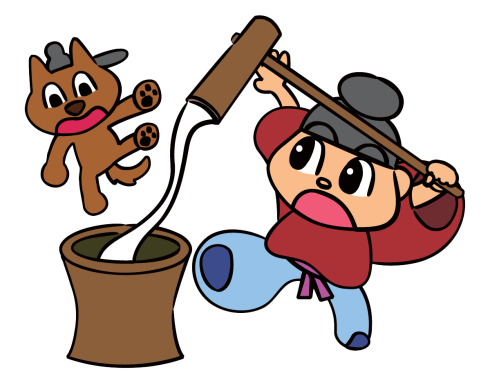 任意様式３　市民活動補助事業支出明細書様式第１号（第６条関係）市民活動補助金交付申請書令和５年　  月  　日下野市長　様団体の名称　　しもつけ未来まちづくりの会団体の所在地　　下野市　笹原○○○代表者職氏名　　会　長　未来　　進　　㊞連絡先（電話）　　●●－●●●●令和５年度下野市市民活動補助金の交付を受けたいので、次のとおり申請します。事業の内容　申請確認　自己チェックシート※申請団体が記入し、申請時にご提出ください団体名　　　　　　　　　　　　　　事業名　　　　　　　　　　　　　　●同意事項●□　申請内容（プレゼンテーションを含む）に虚偽はありません。□　交付要綱等の趣旨目的に逸脱した場合は補助金の返還を承諾することに同意します。□　本申請書の提出により、記載内容がHP等で公開されることに同意します。様式第２号（第６条関係）団体に関する調書 事業名　　しもつけ婚活支援事業　　添付書類（団体の状況を示す資料があれば、提出してください。書式自由）（１）会員名簿等（会員の氏名、住所、連絡先が明記されたもの）※必須（２）会則等（３）総会資料等（４）その他、団体の活動が分かる資料様式第３号（第６条関係）市民活動補助事業計画書事業名　　しもつけ婚活支援事業　　　　　　　　　　　　（注）行事名だけでなく、できるだけ事業内容もわかるように記入してください。様式第４号（第６条関係）市民活動補助事業予算書事業名　　しもつけ婚活支援事業　　　　　　　　　　収入の部　　　　　　　　　　　　　　　　　　　　　　　　　　　　　　　　　　　単位：円支出の部　　　　　　　　　　　　　　　　　　　　　　　　　　　　　　　　　　　単位：円（注）予算支出内訳書を添付してください。予算支出内訳書事業名　　しもつけ婚活支援事業　　　　　　　　　　　　　　　　　　　　単位：円様式第７号（第９条関係）市民活動補助金概算交付申請書　　　　　　　　　　　　　　　　　　　　　　　　　　　　　　令和５年　  月  　日下野市長　様  　　　　　　　　　　　　　　　　　　　　団体の名称　　　　　　　　　　　　　　　　　　　　　団体の所在地　　下野市　　　　　　　　　　　　　　　　　　　　　代表者氏名　　　　　　　　　　　　　　㊞　　　　　　　　　　　　　　　　　　　　　連絡先（電話）令和５年度下野市市民活動補助金の概算交付を受けたいので、次のとおり申請します。様式第１０号（第１２条関係）市民活動補助金概算交付請求書　　　　　　　　　　　　　　　　　　　　　　　　　　　　　　　　令和５年　  月  　日下野市長　様  　　　　　　　　　　　　　　　　　　　　　団体の名称　　　　　　　　　　　　　　　　　　　　　　団体の所在地　　下野市　　　　　　　　　　　　　　　　　　　　　　代表者氏名　　　　　　　　　　　　　　　㊞　　　　　　　　　　　　　　　　　　　　　　連絡先（電話）令和５年度下野市市民活動補助金の概算交付をされたく、次のとおり請求します。添付資料　市民活動補助金概算交付決定通知書の写し（注）この書類と一緒に提出してください。様式第１１号（第１３条関係）市民活動補助事業変更等承認願　　　　　　　　　　　　　　　　　　　　　　　　　　　　　　　令和５年　  月  日下野市長　様  　　　　　　　　　　　　　　　　　　　　団体の名称　　　　　　　　　　　　　　　　　　　　　団体の所在地　　下野市　　　　　　　　　　　　　　　　　　　　　代表者氏名　　　　　　　　　　　　　　㊞連絡先（電話）　　　　　　　　　　　　　　　令和５年　 月　 日付けで交付決定のあった補助事業について、事業の変更・中止・廃止の承認を受けたいので、次のとおり申請します。添付書類変更にあっては、収支予算変更書、変更前及び変更後の予算計画書・予算支出内訳書をご提出ください。（注）この書類と一緒に提出してください。様式第１４号（第１７条関係）　　　　　　　　　　　　　　　　　　　　　　　　　　　　　　　　令和４年　  月  　日下野市長　様  　　　　　　　　　　　　　　　　　　　　　　　団体の名称　　　　　　　　　　　　　　　　　　　　　　　　団体の所在地　　下野市　　　　　　　　　　　　　　　　　　　　　　　　代表者氏名　　　　　　　　　　　　　㊞連絡先（電話）市民活動補助金実績報告書令和５年　月　 日付けで交付決定のあった補助事業が完了したので、次のとおり報告します。添付書類（１）事業報告書（２）収支決算書・支出明細書（領収書等写しを添付）（３）支出内訳書（予算支出内訳書の確定後のもの）（４）事業の実績がわかる資料（記録写真、パンフレット、新聞記事等）任意様式１　市民活動補助事業　収支予算変更書団体名　　　　　　　　　　　　　　　　　　　　　　代表者氏名　　　　　　　　　　　　任意様式２市民活動補助事業　収支決算書団体名　　　　　　　　　　　　　　　　　　　　　　　　　代表者氏名　　　　　　　　　　　　　任意様式３市民活動補助事業　支出明細書【団体名】　　　　　　　　　　　　　　　　　【事業名】　　　　　　　　　　　　　　令和５年度下野市市民活動補助事業募　集　要　項補助団体の要件（１）公益活動を目的とする団体等（複数の団体等により構成された組織＜実行委員会、協議会等）を含む＞であること（２）市内で活動実績がある団体等（今後、活動を予定する場合を含む）（３）５人以上の会員で組織され、継続して活動できる見込みがある団体等◎新規スタート補助事業の要件（事業年数１年目）（１）自主的に取り組む事業で、市民主体のまちづくりの原動力となる効果があると認められる事業であること（主催団体のみに帰属する事業を除く）（２）原則として市内で実施される今年度からスタートする事業であること（３）補助事業の対象期間中において、事業の財源として本市または本市外郭団体等における他の補助金等を受ける事業でないこと（予定も含む）（４）事業の実施計画が明確であること（５）単年度ごとに成果が出る事業であること◎継続ステップアップ補助事業の要件（事業年数２～５年目）（１）　新規スタート補助事業の要件に該当していること　（２）　新規スタート補助事業の実績があること（同事業で補助を受けた団体を除く）（３）  新規スタート補助事業の開始年度から起算して５年を経過していないものであって、かつ、補助事業としての継続性が認められるもの（４）　今後の事業の継続を予定していること補助区分新規スタート補助事業新規スタート補助事業継続ステップアップ補助事業継続ステップアップ補助事業コーストライコーススタートコース事業年数１年目１年目２～３年目４～５年目補助率１０分の１０４分の３４分の３２分の１補助上限５万円１０万円３０万円３０万円交付回数どちらかを選択、１回限りどちらかを選択、１回限り１事業につき４回まで１事業につき４回まで科　　目内　　　　　　　　容人件費雇用したスタッフ（アルバイトを含む）の人件費報償費講師、補助事業の協力者等への報償及び謝礼、景品・啓発品等（団体の構成員に対するもの、商品券など換金性の高いものの購入に要する経費は除く）旅費・交通費（１）講師、協力者等が要した交通費、宿泊費等の実費相当額（２）先進地への事例調査に係る交通費（宿泊を伴わないで実施される調査に限る）消耗品費消耗品の購入に要した費用食材料費食材等及び飲食物の購入に要した費用（会議の際の弁当代、懇親経費等は除く）印刷製本費ＰＲ等に必要なパンフレット、ポスター等の作成費及び印刷費使用料及び賃借料（１）利用する施設の使用料、バス等の借上料（２）使用する機器類のリース料※上記のうち、補助団体が所有するものに係る費用は除く燃料費燃料代（車両の燃料代等）※市の計算方法により金額を算出通信運搬費通知、資材等の送付に要する費用保険料イベント保険料等（火災、地震等の家屋に係るものは除く）備品購入費長期間繰り返し使用可能なものの購入に要する費用。ただし、補助対象経費は備品購入費を除く経費合計額の20％以内（千円未満切捨て）かつ、1年目のトライコースは1万円を、スタートコースは2万円を上限とし、2年目以降は6万円を上限とする。※備品等の修繕費は、備品購入費に準じる。その他その他補助事業に必要な経費で、市長が必要かつ適切であると認めるもの募集期間【新規スタート補助事業スタートコース、継続ステップアップ補助事業】令和５年２月１日（水）～令和５年３月１７日（金）【新規スタート補助事業トライコース】令和５年２月１日（水）～ 令和５年８月３１日（木）※ただし、交付決定を受けた補助事業の補助金申請合計額が予算の範囲を超えたときは、それ以後の募集を中止します。募集中止は、市のホームページで告知します。提出場所下野市役所市民協働推課窓口（庁舎２階、笹原２６番地）【受付時間】８時３０分～１７時１５分 （ただし、１２時～１３時の間及び土・日曜日、祝日は除く）※郵送・ＦＡＸ・メールでの提出不可提出書類（１）市民活動補助金交付申請書（様式第１号）（２）団体に関する調書（様式第２号）（３）市民活動補助事業計画書（様式第３号）（４）市民活動補助事業予算書（様式第４号）（５）会員名簿等（書式自由；会員の氏名、住所、連絡先が明記されたもの）（６）その他活動等の説明において必要な書類※団体の状況を示す資料があれば提出する（書式自由）。また、事務局は必要に応じて以下の資料の提出を求めることができる。①会則等、②総会資料等、③活動内容がわかる資料、④その他必要と認める書類日　　程時　間（予定）場　　　所4月7日(金)午後1時30分～下野市役所2階会議室（笹原26）≪プレゼンテーションについて≫★発表方法パソコン、模造紙、口頭等による発表とする。発表時に使用する機材等については、事前に事務局と協議すること。（ホワイトボード、ノートパソコン、プロジェクター、スクリーン等）また、当日、配布する資料がある場合は、各自で用意すること。（必要部数１０部）説明担当者の他、別途パソコンの操作等の担当者を決めておき、円滑な発表に備えること。★発表時間・進行方法発表時間は１団体５分以内で、発表終了後に選考会委員からの質疑応答の時間を設ける。★パソコンでの発表についてネットワーク接続はできない。特殊フォントは表示されない可能性があるため、基本フォントで作成すること。動作確認のため、事前に市民協働推進課あてにメールでファイルを提出すること。（USBによる提出は不可）動作確認の結果、使用できない場合は、その他の方法でプレゼンテーションを行うこと。項　　 目説 　　　　　　　　　明先駆性これまでにない新しい取組か、新たな視点・発想から提案されたものか公益性公益性の高い事業か、事業の成果は多くの市民の利益となるものか、多くの市民の利益につながるものか継続性事業を安定的・継続的に実施することができるか、実行可能な方法・スケジュールで事業計画が立案されているか発展性団体や事業の発展が図られるか、自立した取組への発展が期待できるか、後継者や指導者等の育成の取組がなされているか費用の適正性活動の内容・規模に見合った予算見積となっているか効果・成果ＰＲ効果が望めるか、社会貢献の効果や成果が期待できるか事業名　しもつけ婚活支援事業　しもつけ婚活支援事業　しもつけ婚活支援事業補助事業の種類●新規スタート補助事業　□ 入門トライコース　（補助申請額　５万円以下、補助率10／10）　☑ 新規スタートコース（補助申請額１０万円以下、補助率３／４）●継続ステップアップ補助事業　□ 事業開始から２～３年目（補助申請額３０万円以下、補助率３／４）　□ 事業開始から４～５年目（補助申請額３０万円以下、補助率１／２）●新規スタート補助事業　□ 入門トライコース　（補助申請額　５万円以下、補助率10／10）　☑ 新規スタートコース（補助申請額１０万円以下、補助率３／４）●継続ステップアップ補助事業　□ 事業開始から２～３年目（補助申請額３０万円以下、補助率３／４）　□ 事業開始から４～５年目（補助申請額３０万円以下、補助率１／２）●新規スタート補助事業　□ 入門トライコース　（補助申請額　５万円以下、補助率10／10）　☑ 新規スタートコース（補助申請額１０万円以下、補助率３／４）●継続ステップアップ補助事業　□ 事業開始から２～３年目（補助申請額３０万円以下、補助率３／４）　□ 事業開始から４～５年目（補助申請額３０万円以下、補助率１／２）事業費合計額85,520円補助金額計算右のうち少ない方が補助申請額事業費合計額×補助率  64,140円補助対象経費の合計額　85,000円補助申請額64,000円補助金額計算右のうち少ない方が補助申請額事業費合計額×補助率  64,140円補助対象経費の合計額　85,000円概算交付の希望☑有（64,000円）   　□ 無☑有（64,000円）   　□ 無☑有（64,000円）   　□ 無実施場所　道の駅しもつけイベント広場　道の駅しもつけイベント広場　道の駅しもつけイベント広場実施時期自　令和５年　８月　２８日　～　至　令和５年　８月２８日自　令和５年　８月　２８日　～　至　令和５年　８月２８日自　令和５年　８月　２８日　～　至　令和５年　８月２８日参加対象者一般市民　　　　　　　（参加予定人数　４０人）一般市民　　　　　　　（参加予定人数　４０人）一般市民　　　　　　　（参加予定人数　４０人）補助事業の概要書　類　名確　認　内　容チェック欄補助制度について、要項の内容を確認しましたか？□市民活動補助金交付申請書名称、所在地、代表者職氏名、連絡先などが正しく記入されていますか？□市民活動補助金交付申請書補助事業の種類について、該当箇所にチェックがありますか？（補助申請額、補助率の上限についてもご確認ください）□市民活動補助金交付申請書申請事業の内容のみが書かれていますか？他の事業と混在していませんか？□市民活動補助金交付申請書記入漏れはありませんか？事業の目的・必要性・重要性が充分に伝わりますか？□団体に関する調書および市民活動補助事業計画書連絡責任者には、事業の内容を熟知している人、連絡のつきやすい人を選任してください。（通知や連絡は全て連絡責任者へ届きます）□団体に関する調書および市民活動補助事業計画書団体の人数は５名以上となっていますか。□団体に関する調書および市民活動補助事業計画書事業計画書は、予定を具体的に記入していますか？□団体に関する調書および市民活動補助事業計画書新型コロナウイルス等感染拡大防止対策を取ったうえで実施できる事業計画を作成していますか？□市民活動補助事業予算書・内訳書申請事業にかかる予算のみが書かれていますか？（団体全体の予算ではありません）□市民活動補助事業予算書・内訳書収入の部の「合計」と支出の部の「合計」がすべて等しくなっていますか？□市民活動補助事業予算書・内訳書補助対象経費の金額を正しく記入されていますか？（要項P３の表１をご覧ください）□市民活動補助事業予算書・内訳書内訳書には、詳細を具体的に記入していますか？（単価や数量など）□その他会員名簿、会則等、その他団体の活動がわかる資料を添付していますか？□団体名（ふりがな）　しもつけみらいまちづくりのかい　　　　しもつけ未来まちづくりの会代表者職氏名（ふりがな）　　　　　　　みらい　　すすむ　　　　会長　未来　進　　　　連絡責任者氏名　　福賀　幸　（ふくが　さち）住所　　下野市笹原△▲電話　　（　０８０　）８０８８-●●●●　　　　　Eﾒｰﾙｱﾄﾞﾚｽ　shimotsukecuple@***.vkpi.yz団体のﾎｰﾑﾍﾟｰｼﾞURL　なし設立年月日平成２９年　９月　２日団体の人数８人（うち下野市民　７人）団体の活動分野（関連のある活動にチェック、複数可）□子ども　　□青少年　　□女性　　□障がい者　　□高齢者□在日外国人　　□留学生支援　　☑福祉一般　　☑医療・保健・健康づくり　　□平和・人権　　□食・農業□環境・エコロジー　　☑地域・まちづくり　　□国際貢献・協力□国際交流　　□文化・芸術の振興　　□出版　　□教育・学習支援□スポーツの振興　　☑市民事業　　□消費者保護□交通など安全対策　　□災害などの救助活動□市民活動団体の支援　　□情報　　□経済　　□労働 　□科学技術□その他（　　　　　　　　　　　　　　　　　　　　　　　　　　）団体がこれまで取り組んできた主な活動履歴、特筆事項等（または、これから活動したい内容）※今後の予定月補　助　申　請　事　業　内　容備　　考４月プレゼンテーション５月会議チラシ作製配布６月会議７月会議司会者との打ち合わせ８月事業実施９月会議１０月事業実績（決算）報告１１月１２月１月会議２月会議３月事業報告次年度以降の見通し項　　目金　　額摘　　要市民活動補助金64,000 85,520×0.75≒64,000（1,000円未満切捨て）会費・参加料等徴収事業収入（物販等）寄付金等21,520 団体よりその他の収入合　　計85,520 項　　目金　　額補助対象経費摘　　要人件費報償費23,90423,904司会旅費・交通費消耗品費15,99615,996食材料費19,700　19,700飲物代印刷製本費使用料及び賃借料5,4005,400会場使用料燃料費通信・運搬費保険料備品購入費20,52013,000のぼり購入、横断幕その他の経費合　　計85,52078,000項　目品　　名数量単価金　額補助対象経費摘　要報償費司会謝金123,90423,90423,904報償費報償費報償費報償費報償費小計23,90423,904②消耗品費チラシ用紙43241,2961,296Ａ4　1,000枚②消耗品費プリンタインク14,9804,9804,980②消耗品費ゲーム用品19,7209,7209,720②消耗品費②消耗品費②消耗品費②小計15,99615,996③食材料費会議時飲物代351204,2004,200役員7人×5回③食材料費事業時弁当代75003,5003,500役員7人③食材料費事業時飲物代4712012,00012,000参加者、役員③食材料費小計19,70019,700④使用料及び賃借料会場使用料（打合せ）3回300900900道の駅会議室小④使用料及び賃借料会場使用料　当日1回4,5004,5004,500道の駅会議室　全体④使用料及び賃借料④使用料及び賃借料④使用料及び賃借料④使用料及び賃借料④小計5,4005,400⑤備品購入費イベントのぼり52,15610,78010,780⑤備品購入費ポール5本4322,1602,160⑤備品購入費のぼり台5台1,6208,1008,100⑤備品購入費⑤備品購入費⑤小計20,520※13,000※備品購入費の小計は、上限金額内で記載⑥その他⑥その他⑥その他⑥その他⑥小計補助事業名しもつけ婚活支援事業しもつけ婚活支援事業しもつけ婚活支援事業補助事業の種類□新規スタート補助事業　　　　□継続ステップアップ補助事業□新規スタート補助事業　　　　□継続ステップアップ補助事業□新規スタート補助事業　　　　□継続ステップアップ補助事業事業に要する経費の額　　　　　　   円補助申請額　　　          円概算交付申請額　　　　　　　　　　　　　　　　　　　　　　　円　　　　　　　　　　　　　　　　　　　　　　　円　　　　　　　　　　　　　　　　　　　　　　　円概算交付を受けたい理由補助金交付決定額円送金先金融機関名　　　　　　　　　　　　　　　　　　　　　　　支店・支所口座の種類□　当　座　　　　　　　□　普通預金口座番号（ふ り が な） 口座名義人補助事業名補助事業名変更・中止・廃止をする事業名変更・中止・廃止をする事業名変更・中止・廃止の　　　別変更・中止・廃止の　　　別☑　変　更　　　　□　中　止　　　　□　廃　止☑　変　更　　　　□　中　止　　　　□　廃　止☑　変　更　　　　□　中　止　　　　□　廃　止既補助金交付決　定　額既補助金交付決　定　額　　　　　　　　　　　　　　　　　　　円　　　　　　　　　　　　　　　　　　　円　　　　　　　　　　　　　　　　　　　円変更・中止・廃止をする理由変更・中止・廃止をする理由変更する事項変更後変更後変更後変更前変更する事項市民活動補助事業収支予算変更書のとおり市民活動補助事業収支予算変更書のとおり市民活動補助事業収支予算変更書のとおり市民活動補助事業予算書のとおり中止廃止する場合事業の進行状況事業の進行状況中止廃止する場合事業の中止・廃止年　　月　　日事業の中止・廃止年　　月　　日年　　月　　日年　　月　　日団体名しもつけ未来まちづくりの会補助事業名しもつけ婚活支援事業事業に要する経費の額　　　　　　　　　　　　　　　　　　　　　円交付決定額　　　　　　　　　　　　　　　　　　　　　円実施場所実施時期自　　　　 年 　　月　　 日至 　　　　年　　 月 　　日参加者数事業結果の概要　【収　　　入】　【収　　　入】　【収　　　入】　【収　　　入】　【収　　　入】区　　　分当初予算額（円)変更後予算額（円）差額摘　　要市民活動補助金64,00063,000△1,00085,160×0.75≒63,000会費・参加料等徴収寄付金等21,52022,5201,000その他の収入計85,52085,5200 　【支　　　出】　【支　　　出】　【支　　　出】　【支　　　出】　【支　　　出】区　　　分当初予算額（円）変更後予算額（円）差額摘　要人件費報償費23,90423,9040旅費・交通費消耗品費 15,996 15,9960食材料費19,70019,340△360飲み物代3人分減印刷製本費使用料及び賃借料5,4005,4000燃料費通信・運搬費保険料備品購入費22,52022,5200のぼり購入費その他の経費計85,52085,160△360　【収　　　入】　【収　　　入】　【収　　　入】　【収　　　入】　【収　　　入】　【収　　　入】区　　　分予　算　額決　算　額比　　較比　　較摘　　　要区　　　分予　算　額決　算　額増減摘　　　要市民活動補助金64,00063,0001,000会費・参加料等徴収事業収入（物販等）寄付金等21,52022,5201,000計85,52085,5201,0001,000　【支　　　出】　【支　　　出】　【支　　　出】　【支　　　出】　【支　　　出】　【支　　　出】区　　　分予　算　額決　算　額比　　較比　　較摘　　　要区　　　分予　算　額決　算　額増減摘　　　要人件費報償費23,90423,904旅費・交通費消耗品費15,99615,996食材料費19,70019,340360参加者減印刷製本費使用料及び賃借料5,4005,400燃料費通信・運搬費保険料備品購入費22,52022,520その他の経費計85,52085,160360収　入　支　出　差　引収　入　支　出　差　引収　入　支　出　差　引360円　　360円　　360円　　支払日支払日内容金額金額補助対象額領収書番号月日内容収入支出補助対象額領収書番号